Politique environnementale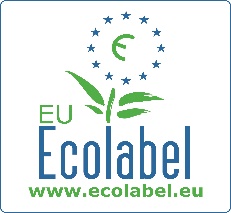 Camping Val Vert en Berry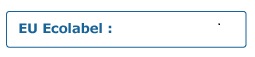 Notre engagement : Conscients des enjeux environnementaux, et du rôle de chacun dans la préservation de l’environnement, nous souhaitons contribuer activement à cette démarche, en mettant en place des actions concrètes de protection de l’environnement, au sein du camping Val Vert en Berry Réduire la consommation d’énergie et favoriser les énergies renouvelables :100% de notre électricité provient de sources d’énergies renouvelables, Nous utilisons exclusivement des ampoules basse-consommation,Des détecteurs de mouvements et/ou crépusculaires sont mis en place pour limiter la consommation électrique autour du bâtiment d’accueil,Les matériaux de nos constructions ont été soigneusement choisis pour leur efficacité énergétiqueOptimiser la consommation d’eau :Mise en place de régulateurs de débit sur l’ensemble des équipements pour une consommation plus économe de l’eau.Pas d’arrosage automatique des espaces vertsGérer les déchets :Les clients et le personnel sont incités à trier au mieux les déchets pour un recyclage plus efficace,Mise en place du compostage pour nos déchets vertsCompost des déchets de cuisine (épluchures de fruits/ légumes notamment) Favoriser l’utilisation de substances le moins dangereuses possibles pour l’environnement :Produits d’entretien ménager :  fabrication de produits « maison » à base de matériaux naturels et utilisation de produits éco-labellisés Pas de traitements chimiques des espaces vertsFavoriser l’utilisation de produits régionaux et de saison :Au restaurant, nous choisissons prioritairement des produits frais, régionaux et de saison ; Nous proposons également des produits bio dans la mesure du possible (œufs, fromage de vache, légumes, fraises, farine, miel…)Promotion des transports écologiques :Certifié « base VTT » de la FFCTLocation de vélosTarif préférentiel « marcheurs » et « cyclistes »Communiquer auprès de nos clients, fournisseurs, personnel et les sensibiliser aux enjeux environnementaux :Le personnel est sensibilisé aux « éco-gestes »,Dans la mesure du possible, nous choisissons des fournisseurs partageant les mêmes préoccupations que nous en matière de protection de l’environnement,Nous invitons nos clients à participer à ces actions et à nous faire part de leurs idées « vertes », susceptibles de contribuer à l’amélioration de notre démarche environnementale.Janvier 2020							La direction du camping Val Vert en Berry